SAMPLE TITLE	HERESample Subtitle Here1201 Wesleyan St. Fort Worth, TX 76105 817-531-4444txwes.eduEvent Details Aug. 2311 a.m. - 1 p.m. LocationMore event details could go here if needed. More event details could go here if needed. More event details could go here if needed. More event details could go here if needed. More event details could go here if needed.TXWES.EDUSmaller. Smarter.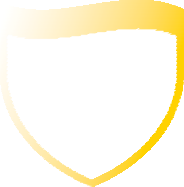 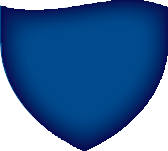 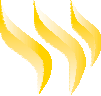 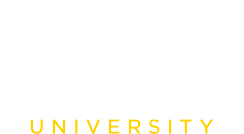 Questions? Contact us at817-531-4444 or info@txwes.edu